Załącznik nr 2 do zapytania ofertowego nr 1/2023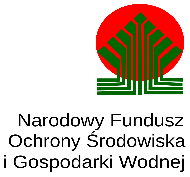 UMOWA zawarta w dniu  …………………….w ………………………… pomiędzy…………………..ul. …………………………………………REGON …, NIP ……………., KRS…………………zwaną dalej „Zleceniodawcą”,reprezentowanym przez:a………………………….ul. ………………………..REGON………….., NIP …………………..zwanym dalej „Inspektorem Nadzoru”reprezentowanym przez:§ 1Zleceniodawca zleca a Inspektor Nadzoru przyjmuje na siebie obowiązek pełnienia nadzoru inwestorskiego prac budowlanych mających na celu poprawę efektywności energetycznej w budynkach Parafii Rzymskokatolickiej p.w. Trójcy Przenajświętszej w Rudce w 3 obiektach (zgodnie z zapytaniem ofertowym 2/2023). Wykonawcą robót będzie:zgodnie z zawartą Umową…………………………. Termin rozpoczęcia robót ustalony został na……………., a ich zakończenie na …….. Funkcja Inspektora Nadzoru będzie pełniona w stosunku do robót objętą w/w Umową.§ 2Inspektor Nadzoru oświadcza, że posiada odpowiednie kwalifikacje i uprawnienia budowlane ……………………….. do kierowania robotami budowlanymi bez ograniczeń w specjalności konstrukcyjno-budowlanej wydane przez Podlaską Okręgową Izbę Inżynierów Budownictwa.Inspektor Nadzoru oświadcza, iż inspektorem nadzoru w poszczególnych branżach będą:Branża sanitarna: Branża elektryczna: § 3Zleceniodawca zleca, a Inspektor Nadzoru przyjmuje do wykonania sprawowanie nadzoru inwestorskiego w zakresie: Reprezentowania Zleceniodawcy na budowie przez sprawowanie kontroli prawidłowości robót budowlanych pod względem technicznym, zgodności z projektem koncepcyjnym oraz przepisami, normami i zasadami wiedzy technicznej. Sprawdzania jakości wykonywanych robót, wbudowanych wyrobów budowlanych a w szczególności zapobieganie zastosowania wyrobów i materiałów budowlanych wadliwych i nie dopuszczonych do stosowania w budownictwie. Sprawdzania i odbioru robót budowlanych ulegających zakryciu lub zanikających, uczestniczenie w próbach i odbiorach technicznych instalacji, urządzeń technicznych i przewodów kominowych. Udział w odbiorach częściowych i w odbiorze końcowym. Potwierdzanie usunięcia wad oraz potwierdzanie obmiaru robót jako podstawy do zapłaty wynagrodzenia Wykonawcy robót. § 4Strony ustalają, że do obowiązków Inspektora Nadzoru należy pełny zakres czynności określonych w odnośnych przepisach Ustawy z dnia 7 lipca 1994 r. Prawo budowlane (Dz. U. z 2003 r. Nr 207, poz. 2016 z późniejszymi zmianami)Inspektor Nadzoru jest zobowiązany zapewnić na swój koszt zastępcę, posiadającego odpowiednie uprawnienia budowlane i doświadczenie zawodowe w przypadku niemożliwości wykonywania swoich obowiązków. O ustanowieniu zastępcy oraz o przyczynach uzasadniających jego ustanowienie Inspektor Nadzoru jest zobowiązany powiadomić pisemnie Zleceniodawcę. § 5Jeżeli w okresie realizacji robót budowlanych zajdzie konieczność wykonania robót dodatkowych nieprzewidzianych w Umowie z Wykonawcą, to Inspektor Nadzoru powinien niezwłocznie zawiadomić o tym Zleceniodawcę celem podjęcia decyzji, co do ich zlecenia Wykonawcy. Bez zgody Zleceniodawcy Inspektor Nadzoru nie jest upoważniony do wydania Wykonawcy polecenia wykonania robót dodatkowych. Jeżeli w okresie realizacji robót zajdzie konieczność wykonania robót niezbędnych ze względu na bezpieczeństwo lub zabezpieczenie przed awarią, to Zleceniodawca upoważnia Inspektora Nadzoru do udzielenia Wykonawcy zlecenia na ich wykonanie wpisem do wewnętrznego dziennika budowy w jego imieniu, zaś Inspektor Nadzoru zawiadomi o tym Zleceniodawcę.Inspektor Nadzoru jest zobowiązany do przedstawiania Zleceniodawcy swojej opinii w sprawie możliwości wprowadzania rozwiązań zamiennych, wnioskowanych przez Wykonawcę. § 6Wynagrodzenie za sprawowanie funkcji Inspektora Nadzoru określa się w kwocie                     zł netto (słownie:) plus podatek VAT /23%/ w kwocie, tj. zł brutto (słownie:).Wynagrodzenie Inspektora Nadzoru, o którym mowa w §6 p.1 będzie płatne na podstawie faktur częściowych wystawionych po podpisaniu protokołów odbioru w terminie 14dni od daty wystawienia faktury przez Inspektora Nadzoru przelewem na rachunek bankowy nr  (zgodnie z harmonogramem prac).§ 7Inspektor Nadzoru może odstąpić od niniejszej Umowy w wypadku, jeżeli roboty nie zostaną rozpoczęte w terminie 14 dni od daty wskazanej w §1 p.2 lub w wypadku zaistnienia przerwy w robotach trwającej ponad 30 dni z przyczyn od niego niezależnych. Zleceniodawca może odstąpić od umowy w przypadku wykonywania umowy przez Inspektora Nadzoru w sposób niezgodny z obowiązującymi przepisami lub w przypadku niezgodności z postanowieniami niniejszej Umowy. § 8W sprawach nieuregulowanych niniejszą umową stosuje się odpowiednie przepisy Kodeksu Cywilnego. § 9Sprawy sporne wynikłe z realizacji niniejszej umowy, których strony nie rozwiążą polubownie, rozstrzygać będzie Sąd właściwy miejscowo dla miejsca położenia inwestycji. § 10Wszelkie zmiany niniejszej umowy dla swojej ważności wymagają zachowania formy pisemnej i potwierdzenia przyjęcia jej przez obie strony. § 11Niniejszą umowę sporządzono w 2 jednobrzmiących egzemplarzach po 1 dla każdej ze stron. Inspektor Nadzoru 								Zleceniodawca